О внесении изменений   в   реестр маршрутов регулярных перевозокСоль-Илецкого городского округаВ соответствии со статьей 16 Федерального закона от 06.10.2003 № 131-ФЗ «Об общих принципах организации местного самоуправления в Российской Федерации», Федеральным законом от 13.07.2015 № 220-ФЗ «Об организации регулярных перевозок пассажиров и багажа автомобильным транспортом и городским наземным электрическим транспортом в Российской Федерации и о внесении изменений в отдельные законодательные акты Российской Федерации», в целях улучшения транспортного обслуживания жителей, оптимизации маршрутной транспортной сети Соль-Илецкого городского округа, постановляю:	1. Внести в отношении маршрута № 751 (1) Соль-Илецк-Троицк следующие изменения:  	- вид регулярных перевозок: по регулируемым тарифам.	2. Внести в отношении маршрута № 107 (6) Соль-Илецк-Саратовка следующие изменения:	- наименование  промежуточных остановочных пунктов: Сбер Банк, Районный суд, РБ, Почта, Рубин, м-н Райпо, Налоговая, Подсобное хозяйство, ст. Илецк-2, п. Кирпичный завод.	- наименование улиц для движения: в прямом направлении: ул. Вокзальная, ул. Советская, ул. Уральская, ул. Ленинградская, ул. Уральская, Ленина, ул. Цвиллинга, ул. Орская, ул. Промышленная, ул. Гонтаренко, Подъезд к п. Кирпичный завод, а/д Соль-Илецк Саратовка, Подъезд к с. Саратовка.	3. Контроль за исполнением настоящего постановления возложить на первого заместителя главы администрации городского округа – заместителя главы администрации городского округа по строительству, транспорту, благоустройству и ЖКХ В. Н.Полосухина.		4. Постановление вступает в силу после его официального опубликования.Глава муниципального образованияСоль-Илецкий городской округ                                                      В.И. ДубровинРазослано: организационный отдел, прокуратура района, отдел по строительству, транспорту, ЖКХ, дорожному хозяйству, газификации и связи.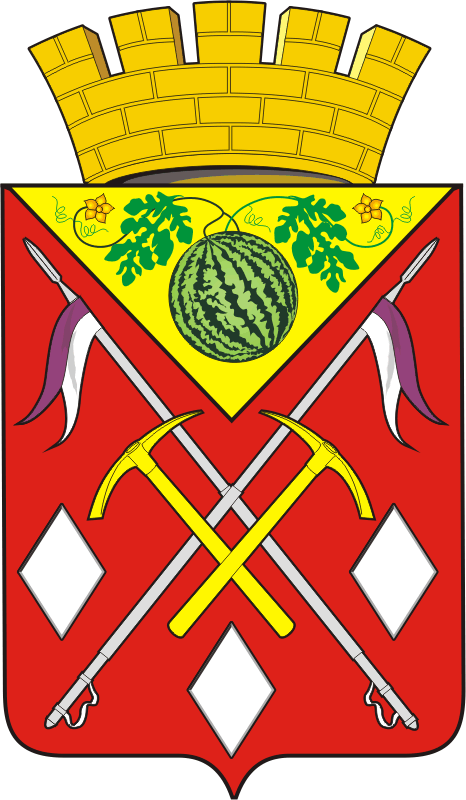 АДМИНИСТРАЦИЯМУНИЦИПАЛЬНОГО ОБРАЗОВАНИЯСОЛЬ-ИЛЕЦКИЙГОРОДСКОЙ ОКРУГОРЕНБУРГСКОЙ ОБЛАСТИПОСТАНОВЛЕНИЕ02.10.2023 № 2055-п